Общие сведенияМуниципальное бюджетное дошкольное образовательное учреждение города Иркутска детский сад №82 Тип ОУ    бюджетное учреждение (начального общего, основного общего, среднего (полного) общего образования);Юридический адрес ОУ: 664011, г. Иркутск, пер. 8 Марта, 10Фактический адрес ОУ:   664011, г. Иркутск, пер. 8 Марта, 10Руководители ОУ:                             Заведующий МБДОУ                                                              г. Иркутска детского сада № 82                                                             Е.Ю.Кандыба               209700                                                                     (Ф.И.О.)                                          (телефон)Ответственные работникиМуниципального органаобразования                                       Главный специалист по мобилизационной                                                               подготовке и гражданской обороне                                                                            Трофименко А. А.                  520172                                                                     (Ф.И.О.)                                            (телефон)Ответственные работники От Госавтоинспекции                             Инспектор по  пропаганде БДД                                                               ОГИБДД МУ МВД России  «Иркутское»                                                               старший лейтенант полиции                                                               Морозова Е.Д                               217573                                                                     (Ф.И.О.)                                                       (телефон)Ответственные работникиза мероприятия по профилактикедетского травматизма                заместитель заведующего   Шеленговская Т.Н.                                                                                  (должность)                                                       (Ф.И.О.)Руководитель или ответственныйработник дорожно – эксплуатационной организации, осуществляющийсодержание УДС                                   ___________________ _____________                                                                                                                                                                                                                                                                                                                  (Ф.И.О.)                                                                      (телефон)Количество обучающихся (учащихся, воспитанников)__310_______________Наличие уголка по БДД    имеется, в холле____________________________                                             (если имеется, указать место расположения)Наличие класса по БДД     комната юного пешехода «Светофорчик»                                           (если имеется, указать место расположения)Наличие автогородка (площадки) по БДД             имеетсяНаличие автобуса в образовательной организации         нет                                                                                                                                                                                                         (при наличии автобуса)Владелец автобуса  ______________________________________________                                               (ОО, муниципальное образование и др.)Время работы  ОУ:         понедельник  - пятница с 07.00 до 19.00Время занятий в комнате БДД:    понедельник, среда  с 15.30 до16.00Телефоны оперативных служб:ОП № 5 – 21-69-40, 24-24-66 Скорая помощь 03Пожарная служба  01Аварийно-спасательная служба 112Дежурная  часть ОГИБДД МУ МВД России  «Иркутское»  217601 Отделение пропаганды пропаганде БДД ОГИБДД МУ МВД России «Иркутское»   217573, 217574СодержаниеI. План-схемы ОУ.1) район расположения ОУ, пути движения транспортных средств и детей;2) организация дорожного движения в непосредственной близости от образовательного учреждения с размещением соответствующих технических средств, маршруты движения детей и расположение парковочных мест;3) маршруты движения организованных групп детей из ДОУ на игровые площадки;4) пути движения транспортных средств к местам разгрузки/погрузки и рекомендуемых безопасных путей передвижения детей по территории образовательного учреждения.I. План-схемы образовательной организации1. Район расположения образовательной организации, пути движения транспортных средств и детей (воспитанников) 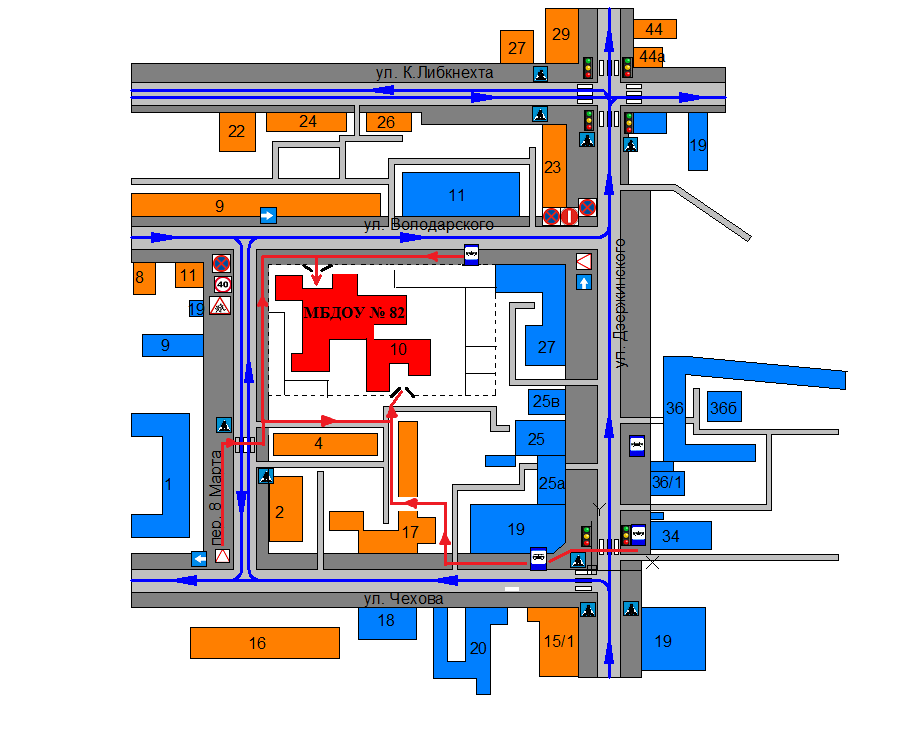 Условные обозначения:2. Схема организации дорожного движения в непосредственной близости от образовательной организации с размещением соответствующих технических средств организации дорожного движения, маршрутов движения детей и расположения парковочных мест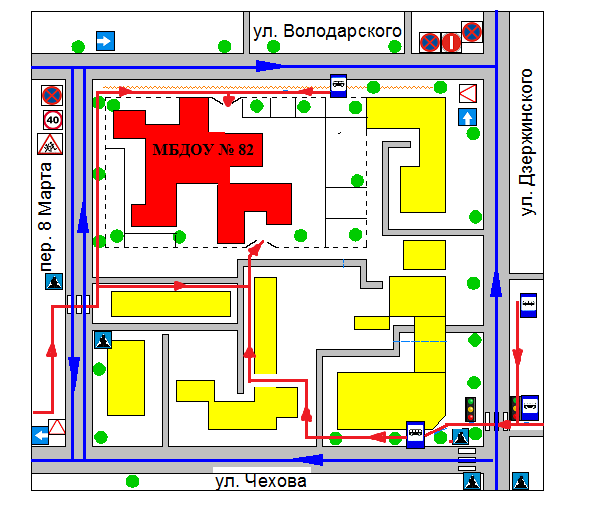 Условные обозначения3. Маршруты движения организованных групп детей от образовательной организации к стадиону, парку
или спортивно-оздоровительному комплексу (прогулочные участки) 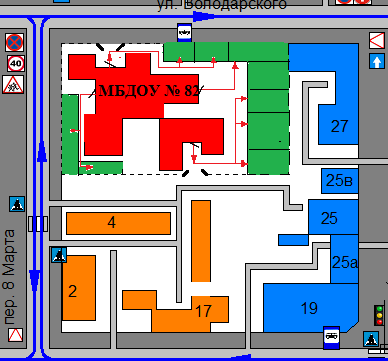 Условные обозначенияПеревозка детей не осуществляется, маршрут движения автобуса не предусмотрен.4. Пути движения транспортных средств к местам разгрузки/погрузки и рекомендуемые безопасные пути передвижения детей по территории образовательной организации 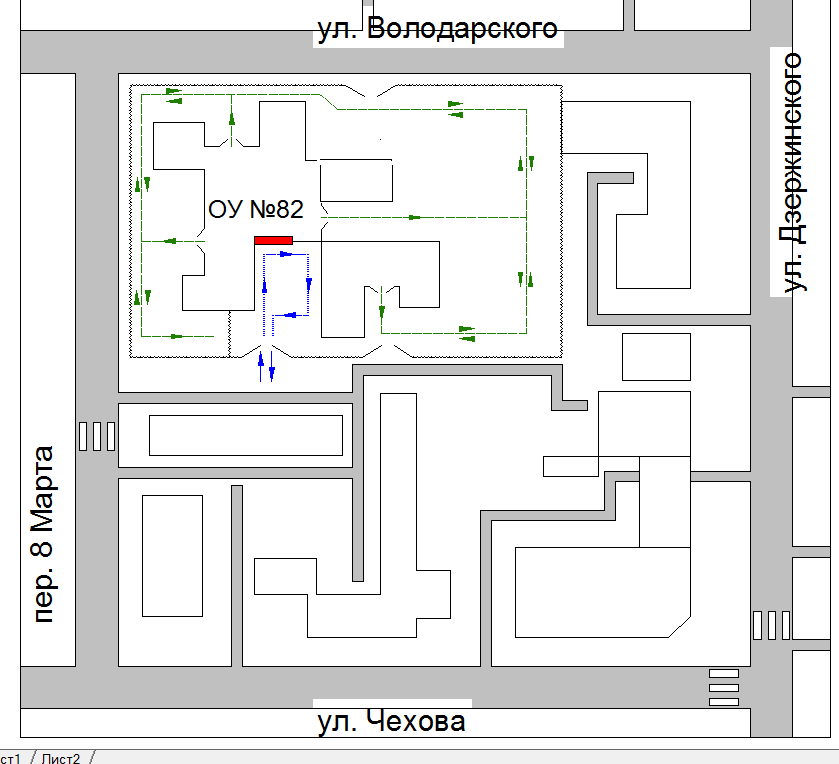 Условные обозначенияДетский сад №82Жилые домаАдминистративные здания и сооруженияТротуарыДорогаНаправление движения транспортных потоковПути движения воспитанников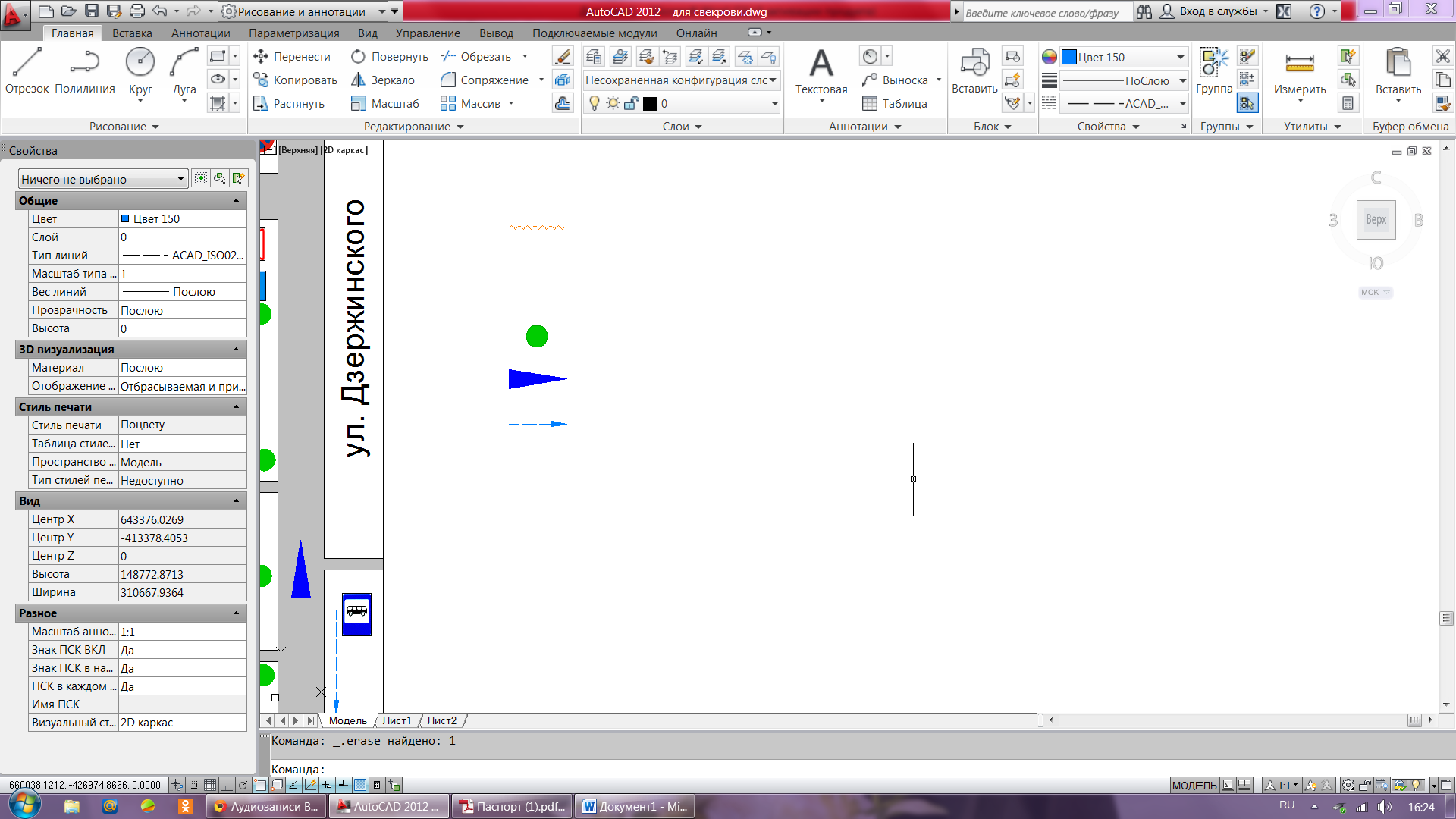 пешеходное ограждениеограждение образовательного учреждения и стоянки транспортных средствискусственное освещениенаправление движения транспортного потоканаправление движения детей от остановок маршрутных транспортных средствПрогулочные участкиНаправление и маршрут движения детей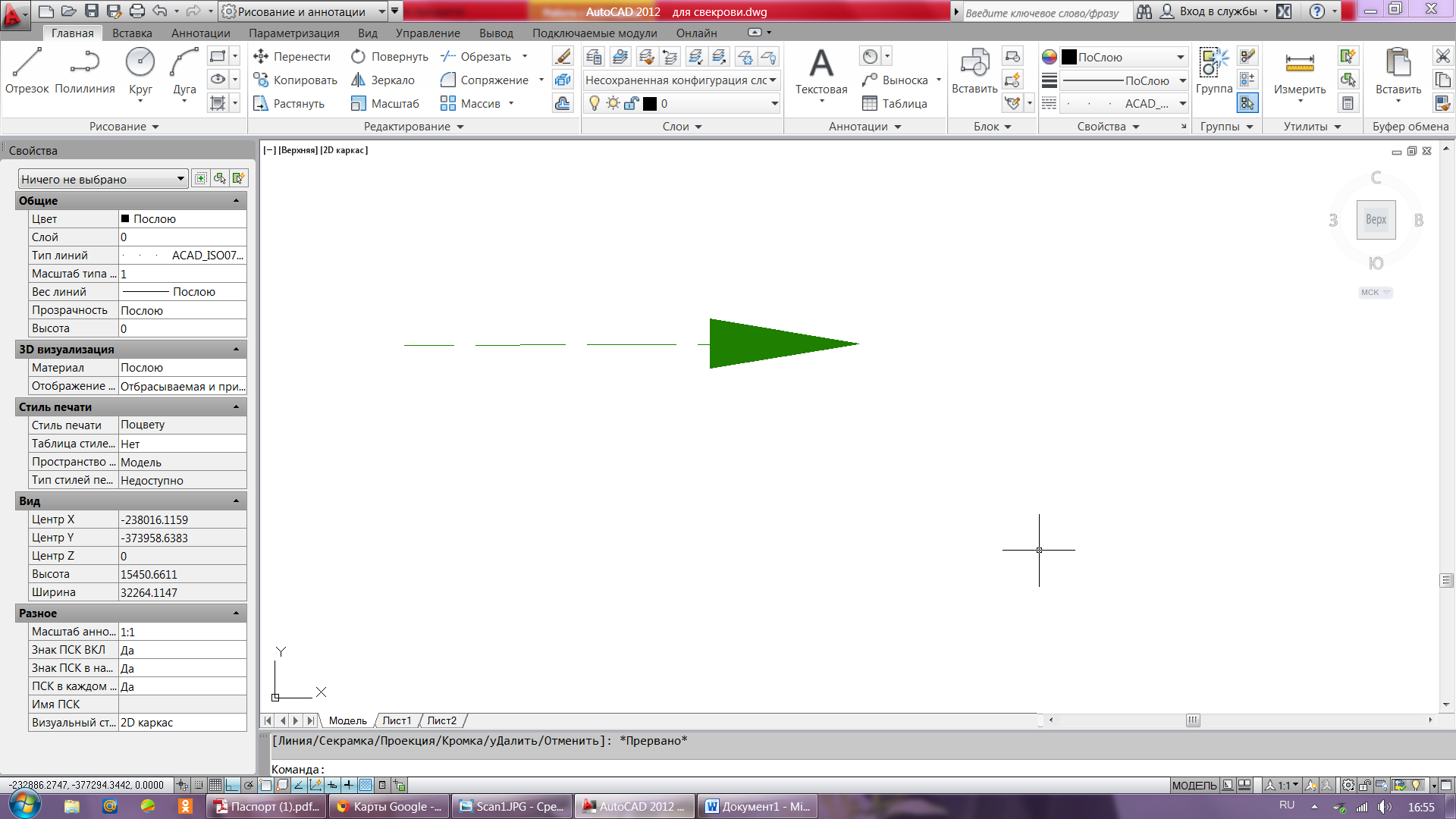 Направление и маршрут движения детей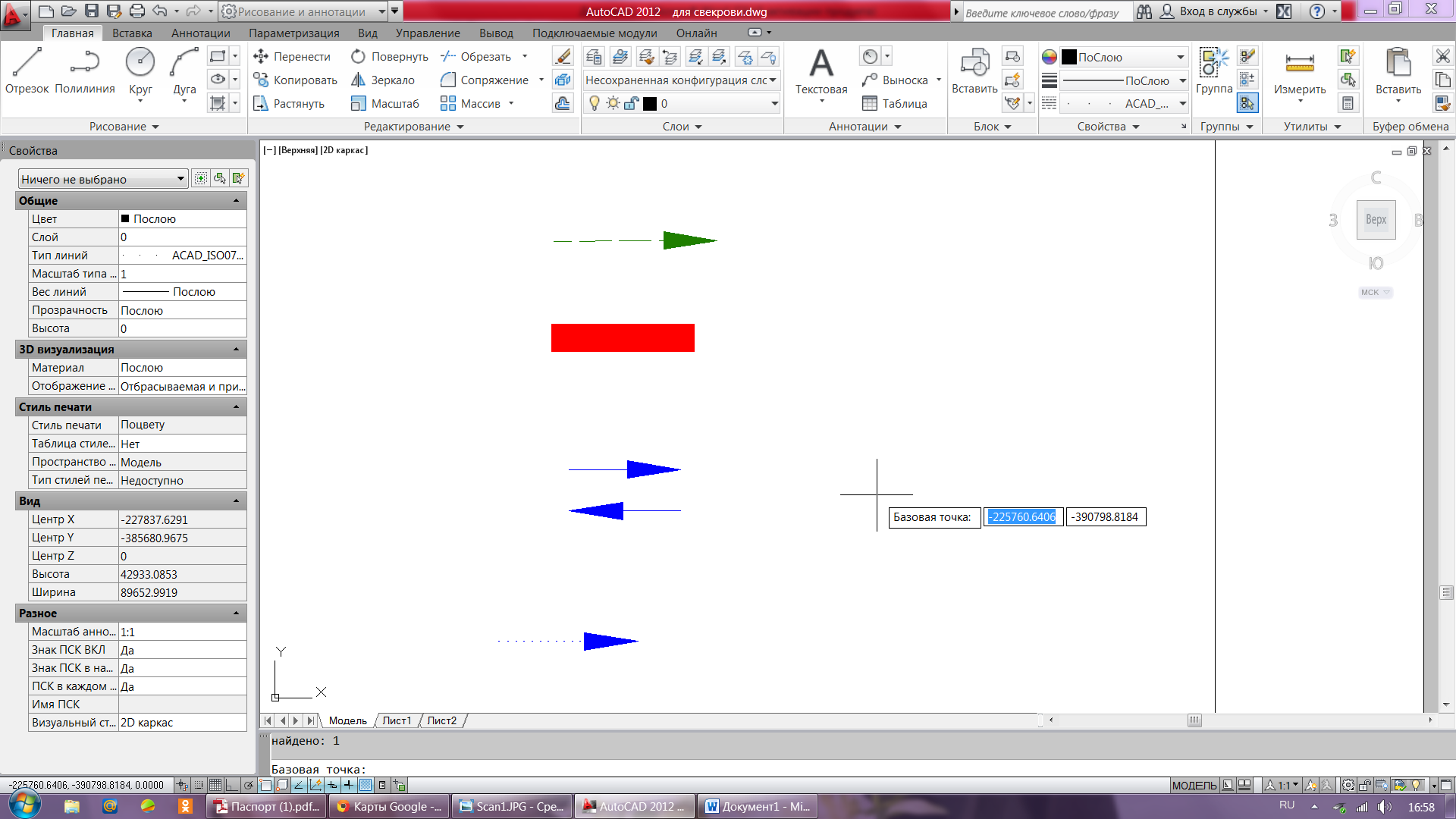 Место загрузки/погрузкиВъезд/выезд грузовых ТСДвижение грузовых ТС по территории ОУ